Ассоциация школ Международного Бакалавриата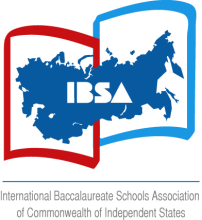 Заявкана участие в III фестивале исследовательских работ студентов IB PYP                        2 марта 2018 год                             МоскваДополнительно сопровождающие взрослыеПримечание (что необходимо дополнительно приготовить для презентации)Город Город Город Школа Школа Школа Класс Класс Класс Участие в кластерах Участие в кластерах Участие в кластерах 1.«Young investigators Lab»Презентация результатов исследования(для всех возрастов)2. «ARTS Lab»Драматизация центральной идеи(для всех возрастов)3. “Bio Labs. The Nature Academy” Групповое исследование под руководством учителя, только для студентов 4 класса)(организующая тема/тема презентации)(отметить V)(отметить V)Учитель (Ф.И.О.)Учитель (Ф.И.О.)Учитель (Ф.И.О.)Список студентов (Ф.И.)Список студентов (Ф.И.)Список студентов (Ф.И.)1.1.1.2…2…2…Ф.И.О.1.